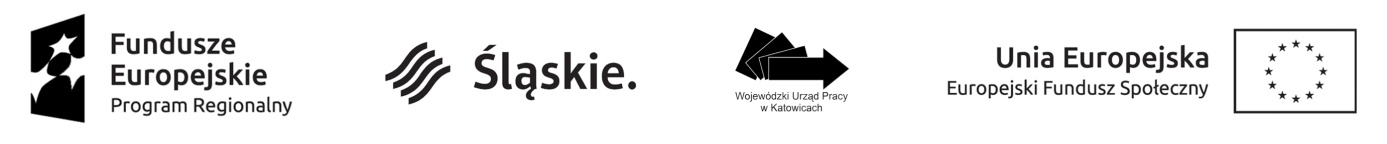 AGENDA  SZKOLENIA Tytuł szkolenia„Rozeznanie rynku i zasada konkurencyjności w projektach EFS” dla beneficjentów RPO WSLData23.10.2020 r.Godziny9:00 - 13:00Typ szkoleniaWebinar onlineTrenerPrzemysław KuderczakOrganizatorWojewódzki Urząd Pracy w KatowicachGodzinaTemat9:00 – 10:30a. Zasada konkurencyjności – definicja i cel; b. Kiedy należy stosować ustawę PZP, a kiedy zasadę konkurencyjności; c. Obowiązek należytego szacowania wartości zamówienia, wynikający z Wytycznych w zakresie kwalifikowania wydatków; d. Rozeznanie rynku i rozpoznanie cen rynkowych.10:30 – 10:45przerwa10:45 – 12:00a. Szacowanie wartości zamówienia;b. Udzielanie zamówień w projektach zgodnie z zasadą rozeznania rynku; c. Wybór najkorzystniejszej oferty;d. Realizacja zasady konkurencyjności: - przygotowanie zapytania ofertowego,- upublicznienie zapytania ofertowego, - termin składania ofert ,- warunki udziału w postępowaniu oraz kryteria oceny ofert, - opis przedmiotu zamówienia, - aspekty społeczne, - protokół z postępowania, - upublicznienie wyniku postępowania, - nałożenie korekty finansowej/uznanie wydatku
za niekwalifikowany ,- możliwość niestosowania zasady konkurencyjności.12:00 – 12:15przerwa12:15 – 13:00a. Umowa z wyłonionym w ramach zamówienia wykonawcą/dostawcą; b. Dokumentowanie zamówienia w ramach projektu;c. Nieprawidłowości i kontrole zamówień publicznych w projektach unijnych;d. Korekty finansowe/wydatki niekwalifikowane.Podsumowanie i zakończenie.